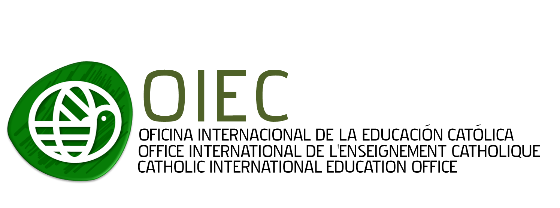 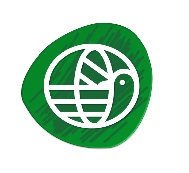 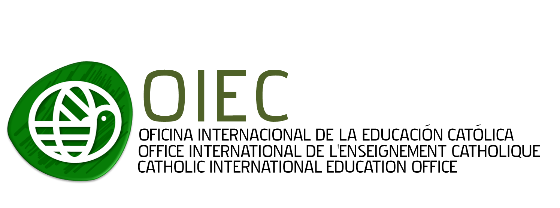 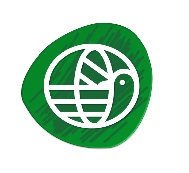 Roma, 10 de febrero de 2020A la atención de los Vice-Presidentes/ Secretarios Regionales.A los Presidentes/ Secretarios generales de Escuelas Católicas de cada país.Muy apreciado amigo/a:En nombre de la OIEC (Oficina Internacional de la Educación Católica) me dirijo a ti, para INVITARTE a colaborar en la co-creación de un libro que recoja las aportaciones de diversos responsables, agentes y destinatarios de la educación, para construir esa aldea global de la educación de la que habla el Papa, en cuya construcción debemos involucrarnos todos con valentía... para poner a la persona en el centro, con creatividad, compromiso y colaboración, para generar personas al servicio de la comunidad, y avanzar hacia una cultura de encuentro, diálogo e inclusión, al lado de los más necesitados.El título del Libro sería:El libro constará de 8 capítulos. Los primeros cinco capítulos recogerán las aportaciones de cada país, agrupados éstos en las cinco Regiones de la OIEC: África/ MadagascarAméricaAsia/ OceaníaEuropa Medio Oriente/África del NorteAportaciones de unos 40 Superiores o Superioras GeneralesAportaciones de Expertos de renombre InternacionalProgramas o acciones implementados a nivel nacional o internacional en torno a cuatro ejes: DERECHO A LA EDUCACIÓN, PAZ, SOLIDARIDAD Y ECOLOGÍA.INDICACIONES:REGIÓN OIEC:Los cinco primeros capítulos se abren con las aportaciones de los Presidentes y Secretarios Regionales.CADA PAÍS DE LAS DIFERENTES REGIONES:Cada Presidente y Secretario General de los distintos países envía la carta adjunta que contiene la invitación y explicación de los objetivos de las aportaciones, así como las preguntas y los datos a aportar (Nombre, currículo y ciudad/país) y una foto tamaño carnet.Éstas serían las personas a invitar a participar de cada país: 6 adultos, según perfiles y 4 niños/jóvenes:EN UN FICHERO APARTE TE ADJUNTAMOS LA CARTA A ENVIAR CON LA FICHA DE LOS DATOS Y PREGUNTAS A CONTESTARB1) Aportaciones de los adultos:Los adultos contestan a las cuatro preguntas, adjuntan sus datos personales: nombre y apellidos; una línea de lo más relevante de su currículo; la ciudad y país; y una foto tamaño carnet (Ver ANEXO 1).Para ello debe cumplimentar la hoja adjunta… las cuatro preguntas que están al final de la carta que le enviáis, en un recuadro. Le rogamos que sean fieles a las indicaciones que aparecen en dicho recuadro, ya que cada testimonio ocupará una página del libro, de ahí la limitación del espacio. Queremos que sea una publicación ágil, por lo que le rogamos que exprese sus ideas de forma clara y sintética. No olvide adjuntar una foto suya, actualizada, tamaño carnet. Rogamos enviar el texto y la foto a: pactoglobal@lasallecampus.es . Lo más fácil es que cada uno envíe su aportación directamente a ese email, a no ser que ustedes quieran primero recopilarlas y enviarlas luego conjuntamente.B2) Aportaciones de los niños/jóvenes:Los niños y jóvenes, 2 y 2, cuatro en total; sólo responden las dos preguntas siguientes y adjunta solo su nombre y apellidos; edad; ciudad y país.PREGUNTAS:¿Qué deberíamos aprender para ser mejores personas, más acogedores y fraternos?¿Qué propones hacer desde la escuela, para el cuidado y mejora del Medioambiente? Podéis preguntar a más niños/jóvenes y luego seleccionar las 4 mejores… y enviarlas juntas a esta dirección de email: pactoglobal@lasallecampus.esPROGRAMAS, ACTUACIONES EN ESTOS CUATRO EJES TEMÁTICOS (Capítulo 8):Los días previos al 14 de mayo de 2020, fecha fijada por el Papa para el Encuentro Mundial en torno al Pacto Educativo Global, se montarán, en la Via della Conciliazione (Roma), múltiples stands, para mostrar lo que se está haciendo desde las diferentes culturas, religiones, territorios… en estos cuatro ejes temáticos:1.- DERECHO A LA EDUCACIÓN2.- EDUCAR PARA LA PAZ.3.- SOLIDARIDAD4.- ECOLOGÍASi conocéis alguna iniciativa de carácter nacional o internacional; de una red de centros… que cuente con un programa original, en alguna de esas áreas, mandarla también a la dirección:  pactoglobal@lasallecampus.esPara ello debéis enviar (VER ANEXO 2):El nombre del programa o acción; Una foto significativa, representativa del mismo.Unas 10 o 15 líneas que lo presenten y expliquen.Uno o varios enlaces de internet donde se pueda encontrar más información, titulado: Para saber más: …   …   …Tenemos de plazo hasta 25 MAYO de 2020 para enviar las respuestas. Se podrán escribir en uno de estos cinco idiomas: español, francés, inglés, portugués o italiano.Muchas gracias por su inestimable participación y contribución a este proyecto. Dios le bendiga. Sus aportaciones serán muy valiosas para la Iglesia y para la Sociedad en general.Quedamos a su disposición para cualquier duda, sugerencia o dificultad.Philippe Richard.					Juan Antonio Ojeda Ortiz, fsc.Secretario General de la OIEC				Responsable de Proyectos de la OIECANEXO 1: FICHA INCLUIDA EN LA CARTA A LOS ADULTOS PARTICIPANTES.Nombre y Apellidos: 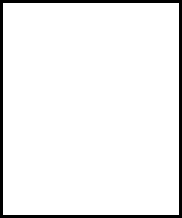 Currículo (1 línea, cargo o actividad principal)Ciudad, País:CUESTIONARIOPOR FAVOR:EN FICHERO APARTE, ADJUNTAR UNA FOTO, CON UNA RESOLUCIÓN DE 1 MB O MÁS.ENVIAR A: pactoglobal@lasallecampus.es ANEXO 2: PROGRAMAS, PROYECTOS O ACTUACIONES EN ALGUNO DE LOS 4 EJES TEMÁTICOS:Los días previos al 15 de octubre de 2020, fecha fijada por el Papa para el Encuentro Mundial en torno al Pacto Educativo Global, se montarán, en la Via della Conciliazione (Roma), múltiples stands, para mostrar lo que se está haciendo desde las diferentes culturas, religiones, territorios… en estos cuatro ejes temáticos:1.- DERECHO A LA EDUCACIÓN2.- EDUCAR PARA LA PAZ.3.- SOLIDARIDAD4.- ECOLOGÍAPOR FAVOR:EN FICHERO APARTE, ADJUNTAR UNA FOTO, CON UNA RESOLUCIÓN DE 1 MB o MÁS.ENVIAR A: pactoglobal@lasallecampus.esEL PACTO EDUCATIVO GLOBAL- Una educación de, con y para todos. Hacia una sociedad más fraterna, solidaria y sostenible -1 Presidente/ Secretario Nacional de Escuelas Católicas1 Obispo o Delegado de Educación de la Conferencias Episcopal1 Ministros de Educación o Exministros del país, o Viceministro1 Responsable de alguna Red Educativa de las Instituciones Educativas del país.1 Director de un Centro Educativo 1 Presidente de alguna de las Asociaciones de Padres-Madres2 Niños (8-15 años) y 2 Jóvenes (16-23 años)1.- ¿Qué hacer para solucionar y superar las principales dificultades o resistencias para pactar? (Entre 6 u 8 líneas)2.- ¿Qué cambiar/mejorar en la educación, para construir una humanidad más humana, fraterna, solidaria y sostenible? (Entre 6 u 8 líneas)3.- ¿Cómo centrarnos en las personas, educarles integralmente (corazón, cabeza, manos) y que éstas se pongan al servicio de su comunidad próxima o lejana? (Entre 6 u 8 líneas)4.- ¿Alguna otra pista curricular, metodológica, organizativa, espacial o colaborativa a tener en cuenta en la construcción de esta alianza educativa? (Entre 6 u 8 líneas)Título del Programa, Proyecto o actuación:Eje temático:FOTO REPRESENTATIVA Logo, portada del proyecto, imagen representativa…(Enviarla en un fichero aparte y con alta resolución)TEXTO EXPLICATIVO (Unas 10 o 15 líneas)Para saber más: (Dirección o direcciones de internet u otra referencia)